РЕШЕТИЛІВСЬКА МІСЬКА РАДА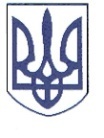 ПОЛТАВСЬКОЇ ОБЛАСТІРОЗПОРЯДЖЕННЯ	15 грудня 2022 року                                                                                            № 221Про виплату одноразової грошової допомоги мобілізованим на військову службу до Збройних Сил України у зв’язку з військовою агресією Російської Федерації проти УкраїниВідповідно до рішення Решетилівської міської ради сьомого скликання від 09.11.2018 ,,Про затвердження Комплексної програми соціального захисту населення Решетилівської міської ради на 2019-2023 роки” (11 позачергова сесія) (зі змінами), Порядку надання одноразової грошової допомоги призваним на військову службу до Збройних Сил України у зв’язку з військовою агресією Російської Федерації проти України, затвердженого рішенням Решетилівської міської ради восьмого скликання від 18.11.2022 № 1190-27-VIII (27 позачергова сесія), розглянувши заяви та подані документи Білоконя М.І., Білоконя А.В., Богодюка В.М., Богодюка О.М., Богушевського О.В., Бублика А.М.,  Бурдін І.В., Василенка В.І., Василенка Я.О., Васільєва А.А., Вербицького Р.В., Вихренка А.М., Вихренка О.Г., Власенка Д.І., Воскобойникова Г.В., Генералова О.Ю., Голубки С.Ф., Гнітька С.О., Гроди В.І., Гриньова Р.А., Зінченка Е.А., Зембіцького О.В., Дикопавленка О.В., Дубинко П.О., Дядик Р.М., Еверт А.П., Калинюка О.Л., Калюги О.В., Каращука С.В., Кобищана О.О., Корецького В.В., Куликовського С.О., Курячого І.А., Лапка О.В., Личака О.С., Лобача Д.С., Лукашевича О.В., Луб’янецького О.А., Лучанінова С.Л., Люльки В.А., Люльки В.А., Макогона О.С., Маленкова С.О., Мальцева О.С., Марченка В.Г., Мащенка О.В., Медяника С.О., Мироненка В.О., Мішкова О.Л., Морозова В.Є., Мордика В.Л., Моцара І.Ю., Новінського В.М., Новінського М.В., Обриньби М.А., Омельченко А.В., Орехава В.М., Орехова В.В., Піхулі О.С., Рибалки М.О., Самойленка Г.Г., Сасіна І.М., Свинаренка В.В., Сердюченка С.М., Степаненка С.С., Соколенка С.О., Сороки Ю.П., Стратічука В.В., Стріленка М.М., Супруна С.М., Панасенка О.А., Пашинського Ю.Й., Педченка В.В., Прокопчука М.В., Пустовара С.С., Рибалки М.О., Рибачика Ю.М., Рогозіна О.Я., Рогозіна Я.Я., Темника Є.О., Тернієвського О.І., Тіхова В.В., Тремби С.Г., Тютюнника О.В., Хоменка П.В., Хмельницького В.Ю., Хмельницького С.О., Цигана С.М., Чобана С.Д., Шершня А.І., Шпака О.О., Щирого Ю.О., Юсіна С.В.. Яковенка С.І.ЗОБОВ’ЯЗУЮ:	Відділу бухгалтерського обліку, звітності та адміністративно-господарського забезпечення (Момот С.Г.) виплатити грошову допомогу кожному в розмірі 5 000 (п’ять тисяч) грн.:Білоконю Миколі Івановичу, який зареєстрований та проживає за адресою: *** Полтавської області;Білоконю Андрію Володимировичу, який зареєстрований та проживає за адресою: *** Полтавської області;Богодюку Василю Михайловичу, який зареєстрований та проживає за адресою:*** Полтавської області;Богодюку Олександру Михайловичу, який зареєстрований та проживає за адресою: *** Полтавської області;Бублику Анатолію Миколайовичу, який зареєстрований та проживає за адресою: *** Полтавської області;Бурдіну Ігорю Валерійовичу, який зареєстрований та проживає за адресою:*** Полтавської області;Василенку Володимиру Івановичу, який зареєстрований та проживає за адресою: *** Полтавської області;Василенку Ярославу Олександровичу, який зареєстрований та проживає за адресою: *** Полтавської області;Васільєву Анатолію Анатолійовичу, який зареєстрований та проживає за адресою: *** Полтавської області;Вербицькому Руслану Вікторовичу, який зареєстрований та проживає за адресою: *** Полтавської області;Вихренку Анатолію Миколайовичу, який зареєстрований та проживає за адресою: *** Полтавської області;Вихренку Олександру Григоровичу, який зареєстрований та проживає за адресою:*** Полтавської області;Власенку Дмитру Ігоровичу, який зареєстрований та проживає за адресою: *** Полтавської області;Воскобойникову Геннадію Вікторовичу, який зареєстрований та проживає за адресою: *** Полтавської області;Генералову Олександру Юрійовичу, який зареєстрований та проживає за адресою: *** Полтавської області;Голубці Сергію Федоровичу, який зареєстрований та проживає за адресою: *** Полтавської області;Гнітьку Сергію Олексійовичу, який зареєстрований та проживає за адресою: *** Полтавської області;Гриньову Роману Анатолійовичу, який зареєстрований та проживає за адресою: *** Полтавської області;Гроді Василю Івановичу, який зареєстрований та проживає за адресою:*** Полтавської області;Зінченку Едуарду Андрійовичу, який зареєстрований та проживає за адресою: *** Полтавської області;Зембіцькому Олександру Валентиновичу, який зареєстрований та проживає за адресою: *** Полтавської області;Дикопавленку Олександру Володимировичу, який зареєстрований та проживає за адресою: *** Полтавської області;Дядику Руслану Миколайовичу, який зареєстрований та проживає за адресою: ***Полтавської області;Дубинку Павлу Олександровичу, який зареєстрований та проживає за адресою: *** Полтавської області;Еверту Артуру Павловичу, який зареєстрований та проживає за адресою: *** Полтавської області;Калинюку Олексію Леонідовичу, який зареєстрований та проживає за адресою: *** Полтавської області;Калюзі Олександру Володимировичу, який зареєстрований та проживає за адресою: *** Полтавської області;Каращуку Сергію Володимировичу, який зареєстрований та проживає за адресою: *** Полтавської області;Кобищану Олегу Олеговичу, який зареєстрований та проживає за адресою: *** Полтавської області;Корецькому Василю Васильовичу, який зареєстрований та проживає за адресою: *** Полтавської області;Куликовському Сергію Олександровичу, який зареєстрований та проживає за адресою: *** Полтавської області;Курячому Івану Анатолійовичу, який зареєстрований та проживає за адресою: *** Полтавської області;Лапку Олексію Володимировичу, який зареєстрований та проживає за адресою: *** Полтавської області;Лобачу Дмитру Сергійовичу, який зареєстрований та проживає за адресою: *** Полтавської області;Личаку Олександру Степановичу, який зареєстрований та проживає за адресою: *** Полтавської області;Лукашевичу Олександру Володимировичу, який зареєстрований та проживає за адресою: *** Полтавської області;Луб’янецькому Олександру Анатолійовичу, який зареєстрований та проживає за адресою: *** Полтавської області;Лучанінову Сергію Леонідовичу, який зареєстрований та проживає за адресою: *** Полтавської області;Люльці Володимиру Анатолійовичу, який зареєстрований та проживає за адресою: *** Полтавської області;Люльці Валерію Анатолійовичу, який зареєстрований та проживає за адресою: *** Полтавської області;Макогону Олександру Сергійовичу, який зареєстрований та проживає за адресою: *** Полтавської області;Маленкову Сергію Олександровичу, який зареєстрований та проживає за адресою: *** Полтавської області;Мальцеву Олександру Сергійовичу, який зареєстрований та проживає за адресою: *** Полтавської області; Марченку Володимиру Григоровичу, який зареєстрований та проживає за адресою: *** Полтавської області; Мащенку Олександру Вікторовичу, який зареєстрований та проживає за адресою: *** Полтавської області;Медянику Сергію Олександровичу, який зареєстрований та проживає за адресою: *** Полтавської області;Мироненку Василю Олексійовичу, який зареєстрований та проживає за адресою: *** Полтавської області;Мішкову Олегу Леонідовичу, який зареєстрований та проживає за адресою: *** Полтавської області;Мордику В’ячеславу Леонідовичу, який зареєстрований та проживає за адресою: *** Полтавської області;Морозову Віталію Євгеновичу, який зареєстрований та проживає за адресою: *** Полтавської області;Моцару Ігорю Юрійовичу, який зареєстрований та проживає за адресою: *** Полтавської області;Новінському Володимиру Михайловичу, який зареєстрований та проживає за адресою: *** Полтавської області;Новінському Максиму Володимировичу, який зареєстрований та проживає за адресою: *** Полтавської області;Обриньбі Миколі Анатолійовичу, який зареєстрований та проживає за адресою: *** Полтавської області;Омельченко Анастасії Володимирівні, яка зареєстрована та проживає за адресою: *** Полтавської області;Орехову Владиславу Володимировичу, який зареєстрований та проживає за адресою: *** Полтавської області;Орехову Володимиру Миколайовичу, який зареєстрований та проживає за адресою:*** Полтавської області;Піхулі Олександру Сергійовичу, який зареєстрований та проживає за адресою: *** Полтавської області;Сасіну Ігорю Михайловичу, який зареєстрований та проживає за адресою: *** Полтавської області;Свинаренку Віктору Володимировичу, який зареєстрований та проживає за адресою: *** Полтавської області;Сердюченку Сергію Михайловичу, який зареєстрований та проживає за адресою: *** Полтавської області;Степаненку Спартаку Станіславовичу, який зареєстрований та проживає за адресою: *** Полтавської області;Соколенку Сергію Олександровичу, який зареєстрований та проживає за адресою: *** Полтавської області;Сороці Юрію Павловичу, який зареєстрований та проживає за адресою: *** Полтавської області;Стратічуку Віталію Володимировичу, який зареєстрований та проживає за адресою:*** Полтавської області;Стріленку Михайлу Михайловичу, який зареєстрований та проживає за адресою: *** Полтавської області;Супруну Сергію Миколайовичу, який зареєстрований та проживає за адресою: *** Полтавської області;Панасенку Олександру Анатолійовичу, який зареєстрований та проживає за адресою: *** Полтавської області;Пашинському Юрію Йосиповичу, який зареєстрований та проживає за адресою: *** Полтавської області;Педченку Віталію Вікторовичу, який зареєстрований та проживає за адресою: ***Полтавської області;Прокопчуку Максиму Валентиновичу, який зареєстрований та проживає за адресою: *** Полтавської області;Пустовару Степану Степановичу, який зареєстрований та проживає за адресою: *** Полтавської області;Рибалці Михайлу Олеговичу, який зареєстрований та проживає за адресою: *** Полтавської області;Рибачику Юрію Миколайовичу,  який зареєстрований та проживає за адресою: *** Полтавської області;Рогозіну Олександру Яковичу, який зареєстрований та проживає за адресою: *** Полтавської області;Рогозіну Якову Яковичу, який зареєстрований та проживає за адресою: *** Полтавської області;Темнику Євгенію Олександровичу, який зареєстрований та проживає за адресою: *** Полтавської області;Тернієвському Олександру Івановичу, який зареєстрований та проживає за адресою: *** Полтавської області;Тіхову Віктору Васильовичу, який зареєстрований та проживає за адресою: *** Полтавської області;Трембі Сергію Григоровичу, який зареєстрований та проживає за адресою: *** Полтавської області;Тютюннику Олексію Васильовичу, який зареєстрований та***пров. Багряний, 9 с. Сухорабівка Полтавського району Полтавської області;Хоменку Петру Васильовичу, який зареєстрований та проживає за адресою: *** Полтавської області;Хмельницькому Віктору Юрійовичу, який зареєстрований та проживає за адресою: *** Полтавської області;Хмельницькому Сергію Олександровичу, який зареєстрований та проживає за адресою: *** Полтавської області;Цигану Сергію Миколайовичу, який зареєстрований та проживає за адресою: *** Полтавської області;Чобану Сергію Дмитровичу, який зареєстрований та проживає за адресою: *** Полтавської області;Шершню Андрію Івановичу, який зареєстрований та проживає за адресою: *** Полтавської області;Шпаку Олександру Олександровичу, який зареєстрований та проживає за адресою: *** Полтавської області; Щирому Юрію Олександровичу, який зареєстрований та проживає за адресою: *** Полтавської області;Юсіну Сергію Володимировичу,  який зареєстрований та проживає за адресою: ***Полтавської області;Яковенку Сергію Івановичу, який зареєстрований та проживає за адресою:*** Полтавської області.Міський голова                                                                      О.А. Дядюнова